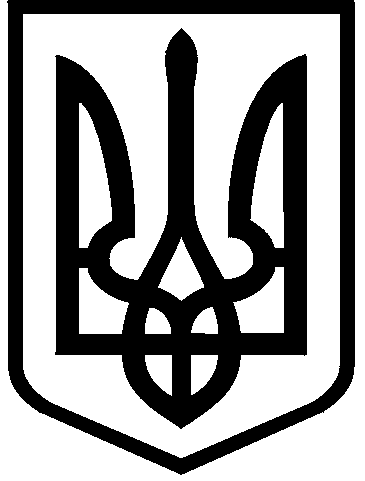 КИЇВСЬКА МІСЬКА РАДАII сесія  IX скликанняРІШЕННЯ____________№_______________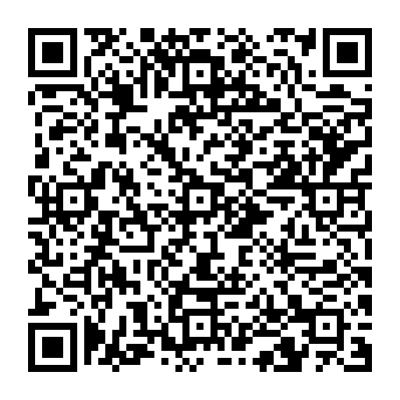 Відповідно до статей 9, 57, 791, 83, 92, 116, 122, 123, 186 Земельного кодексу України, статті 17 Лісового кодексу України, статті 35 Закону України «Про землеустрій», Закону України «Про внесення змін до деяких законодавчих актів України щодо розмежування земель державної та комунальної власності», пункту 34 частини першої статті 26 Закону України «Про місцеве самоврядування в Україні», рішення Київської міської ради від 10 вересня 2015 року № 958/1822 «Про інвентаризацію земель міста Києва», враховуючи, що земельна ділянка зареєстрована в Державному земельному кадастрі, розглянувши технічну документацію із землеустрою щодо інвентаризації земель та заяву комунального підприємства «Святошинське лісопаркове господарство» від 28 липня 2022 року № 50371-006923445-031-03, Київська міська радаВИРІШИЛА:1. Затвердити технічну документацію із землеустрою щодо інвентаризації земель об’єкт інвентаризації: земельна ділянка на території кварталу 75:902 (Київське лісництво, квартал 37) у Святошинському районі м. Києва, яка перебуває у фактичному користуванні КОМУНАЛЬНОГО ПІДПРИЄМСТВА «СВЯТОШИНСЬКЕ ЛІСОПАРКОВЕ ГОСПОДАРСТВО» для цілей підрозділів 09.01 – 09.02, 09.04 – 09.05 та для збереження та використання земель природно-заповідного фонду.2. Надати комунальному підприємству «Святошинське лісопаркове господарство», за умови виконання пункту 3 цього рішення, в постійне користування земельну ділянку площею 34,9970 га (кадастровий номер 8000000000:75:902:7001, витяг з Державного земельного кадастру про земельну ділянку від 02 серпня 2022 року № НВ-0000713362022) для цілей підрозділів 09.01 – 09.02, 09.04 – 09.05 та для збереження та використання земель природно-заповідного фонду (код виду цільового призначення – 09.03 для цілей підрозділів 09.01 – 09.02, 09.04 – 09.05 та для збереження та використання земель природно-заповідного фонду) на території кварталу 75:902 (Київське лісництво, квартал 37) у Святошинському районі міста Києва із земель комунальної власності територіальної громади міста Києва (категорія земель – землі лісогосподарського призначення), заява ДЦ від 28 липня 2022 року 
№ 50371-006923445-031-03, справа № 784884417).3. Комунальному підприємству «Святошинське лісопаркове господарство»:3.1. Виконувати обов’язки землекористувача відповідно до вимог статті 96 Земельного кодексу України, статті 19 Лісового кодексу України.3.2. Вжити заходів щодо державної реєстрації права постійного користування земельною ділянкою у порядку, встановленому Законом України «Про державну реєстрацію речових прав на нерухоме майно та їх обтяжень».3.3. Питання майнових відносин вирішувати в установленому порядку.3.4. Забезпечити вільний доступ для прокладання нових, ремонту та експлуатації існуючих інженерних мереж і споруд, що знаходяться в межах земельної ділянки.3.5. Забезпечити виконання вимог Закону України «Про природно-заповідний фонд України».3.6. Дотримуватись вимог протизсувного режиму та Лісового кодексу України.3.7. Виконати вимоги, викладені в листі Управління екології та природних ресурсів виконавчого органу Київської міської ради (Київської міської державної адміністрації) від 01 липня 2022 року № 077-1539.3.8. Під час використання земельної ділянки дотримуватися обмежень у її використанні, зареєстрованих у Державному земельному кадастрі.4. Попередити землекористувача, що використання земельної ділянки не за цільовим призначенням тягне за собою припинення права користування нею відповідно до вимог статей 141, 143 Земельного кодексу України.5. Контроль за виконанням цього рішення покласти на постійну комісію Київської міської ради з питань архітектури, містобудування та земельних відносин.ПОДАННЯ:ПОДАННЯ:Про надання комунальному підприємству «Святошинське лісопаркове господарство» земельної ділянки у постійне користування для цілей підрозділів 09.01 – 09.02, 09.04 – 09.05 та для збереження та використання земель природно-заповідного фонду на території кварталу 75:902 (Київське лісництво, квартал 37) у Святошинському районі міста КиєваКиївський міський головаВіталій КЛИЧКОЗаступник головиКиївської міської державної адміністрації з питань здійснення самоврядних повноваженьПетро ОЛЕНИЧДиректорДепартаменту земельних ресурсіввиконавчого органу Київської міської ради(Київської міської державної адміністрації)Валентина ПЕЛИХ Перший заступник директораДепартаменту земельних ресурсіввиконавчого органу Київської міської ради(Київської міської державної адміністрації)Віктор ДВОРНІКОВНачальник юридичного управління Департаменту земельних ресурсіввиконавчого органу Київської міської ради(Київської міської державної адміністрації)Дмитро РАДЗІЄВСЬКИЙЗаступник директора Департаменту -начальник управління землеустрою та ринку земельДепартаменту земельних ресурсіввиконавчого органу Київської міської ради(Київської міської державної адміністрації)Анна МІЗІННачальник третього відділу управління землеустрою та ринку земель  Департаменту земельних ресурсів виконавчого органу Київської міської ради (Київської міської державної адміністрації)Раїса ОЛЕЩЕНКО Заступник головиКиївської міської державної адміністрації з питань здійснення самоврядних повноваженьПетро ОЛЕНИЧДиректорДепартаменту земельних ресурсіввиконавчого органу Київської міської ради(Київської міської державної адміністрації)Валентина ПЕЛИХ Начальник юридичного управління Департаменту земельних ресурсіввиконавчого органу Київської міської ради(Київської міської державної адміністрації)Дмитро РАДЗІЄВСЬКИЙПОГОДЖЕНО:Постійна комісія Київської міської радиз питань архітектури, містобудування 
та земельних відносинГолова	Секретар	Михайло ТЕРЕНТЬЄВЮрій ФЕДОРЕНКОВ.о. начальника управління правового забезпечення діяльності Київської міської радиВалентина ПОЛОЖИШНИКПостійна комісія Київської міської ради з питань екологічної політикиГоловаСекретарДенис МОСКАЛЬЄвгенія КУЛЕБА